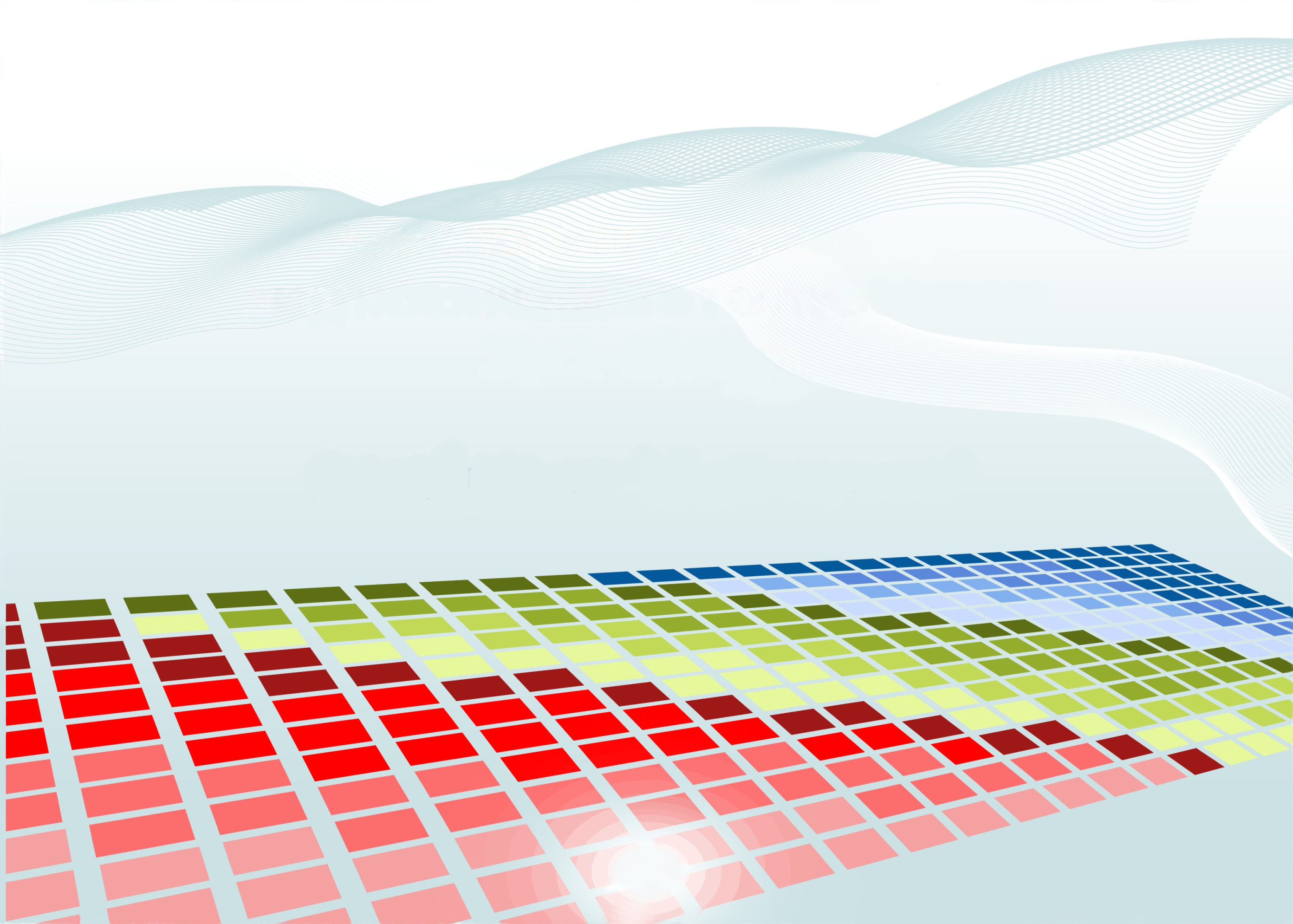 Мониторинг результатов диагностического тестирования
2019-2021 гг.Дисциплина «Биология»среднее общее образование(на базе 11 классов)СодержаниеДля обновления содержания нажмите на слове здесь правой кнопкой мыши и выберите пункт меню "Обновить поле"Количественные показатели участия в диагностическом тестировании студентов
 ОО «Северо-Западный государственный медицинский университет имени И.И. Мечникова Министерства здравоохранения Российской Федерации»Сводная таблица участия ОО в диагностическом тестировании Результаты диагностического тестирования по дисциплине «Биология»Количественные показатели участия в диагностическом тестировании студентов ОО по дисциплине «Биология»Динамика количества сеансов тестирования студентов ОО по дисциплине «Биология»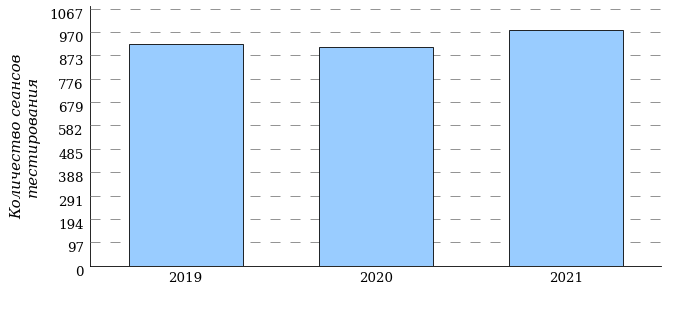 Мониторинг результатов диагностического тестирования по дисциплине «Биология»Распределение результатов диагностического тестирования
Дисциплина «Биология»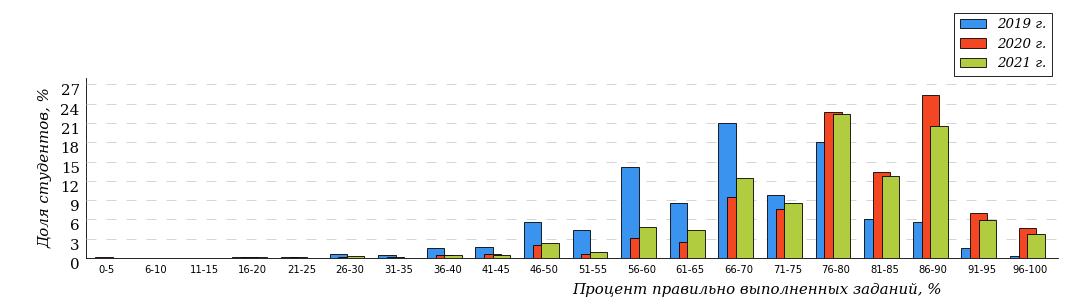 Гистограмма распределения результатов диагностического тестирования 
Дисциплина «Биология»2019 год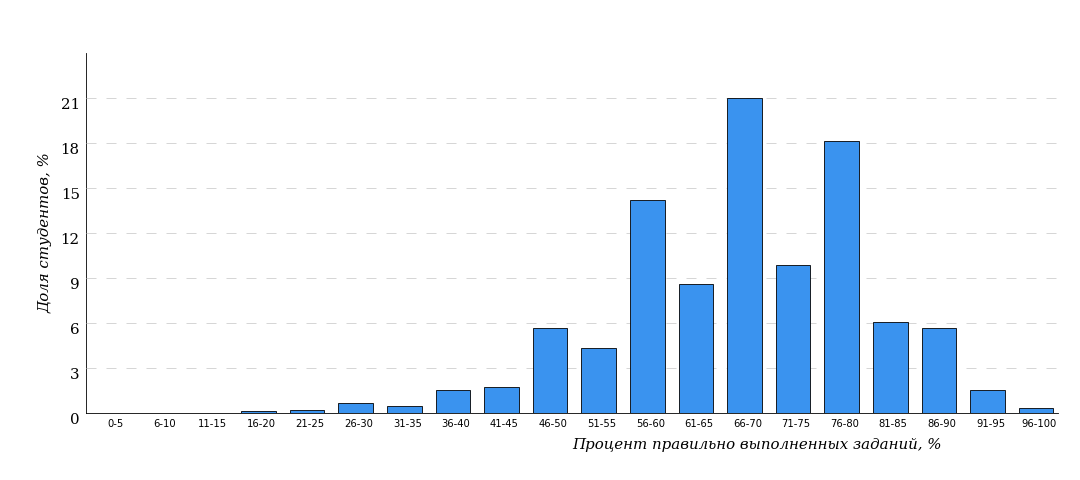 Гистограмма распределения результатов диагностического тестирования 
Дисциплина «Биология»2020 год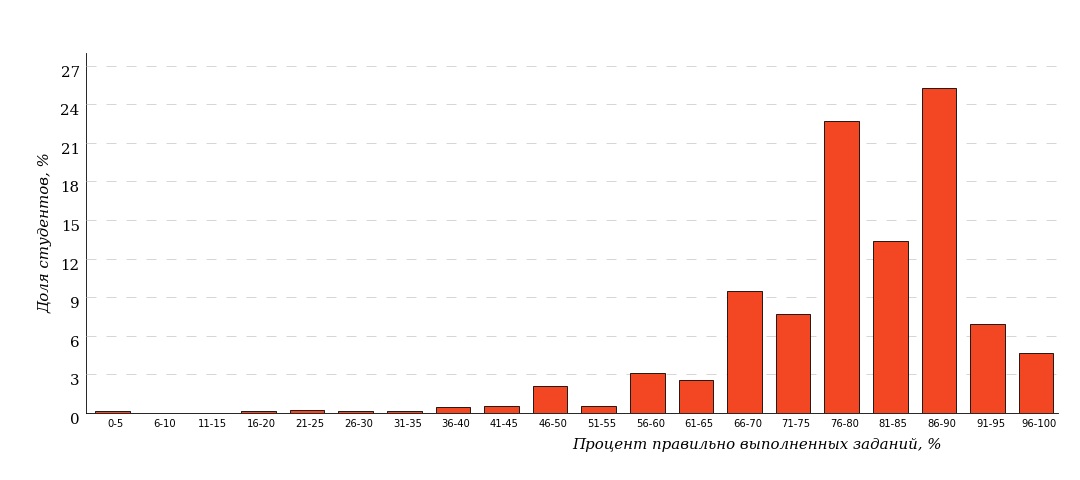 Гистограмма распределения результатов диагностического тестирования 
Дисциплина «Биология»2021 год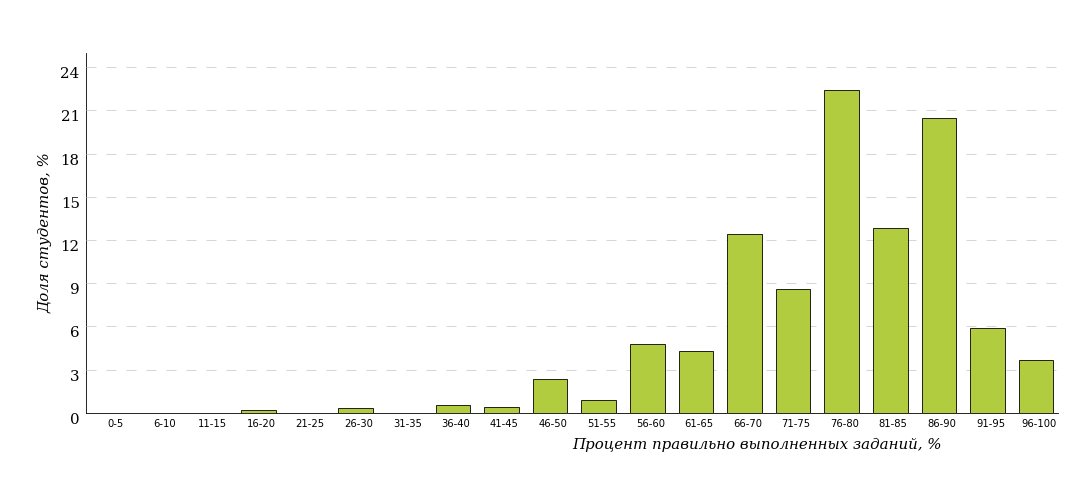 Содержание измерительных материалов диагностического тестирования в 2019-2021 гг. 
по дисциплине «Биология»Структура измерительных материалов по дисциплине «Биология»2019-2021 гг.Карта коэффициентов решаемости заданий по дисциплине «Биология»Карта коэффициентов решаемости
Дисциплина «Биология»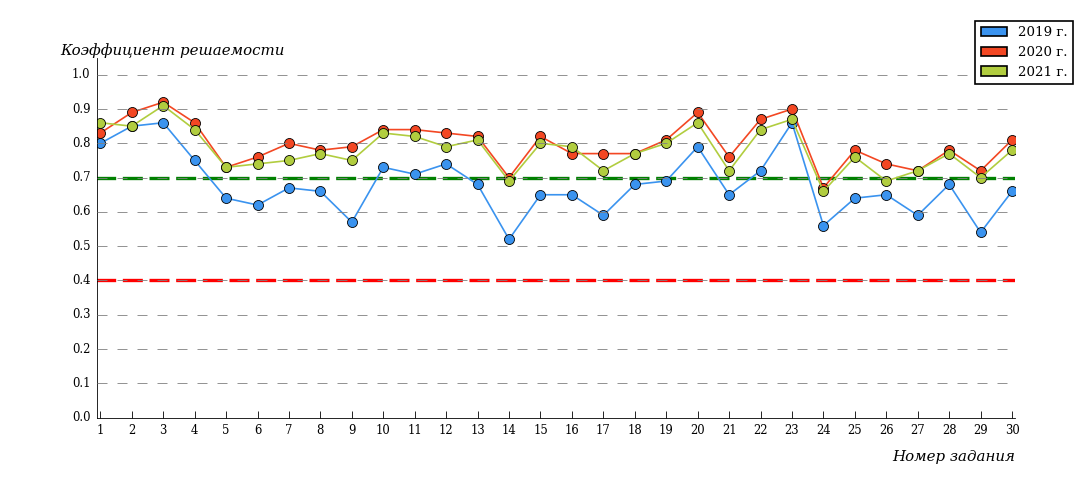 Таблица коэффициентов решаемости заданий
Дисциплина «Биология»Мониторинг результатов диагностического тестирования подготовлен
Научно-исследовательским институтом
мониторинга качества образования.По представленным аналитическим материалам ждем Ваших предложений 
по адресу:424000, Республика Марий Эл, г. Йошкар-Ола, ул. Я. Эшпая, д. 155.Телефоны: 8 (8362) 42-24-68.nii.mko@gmail.comwww.i-exam.ru№ДисциплинаКоличество сеансов тестированияКоличество сеансов тестированияКоличество сеансов тестирования№Дисциплина2019 г.2020 г.2021 г.1Биология9229099792Русский язык8077519093Химия895869919Всего262425292807Диапазон правильно выполненных
заданийДоля студентовДоля студентовДоля студентовДиапазон правильно выполненных
заданий2019 г.2020 г.2021 г.[80%-100%]22%62%55%[60%-80%)56%33%38%[40%-60%)20%4%7%[0%-40%)2%1%0%Всего100%100%100%№ п/пНаименование темы1Биология как наука. Основные уровни организации живой природы. Биологические системы2Современная клеточная теория. Прокариотические и эукариотические клетки3Химический состав клетки4Строение клетки. Взаимосвязь строения и функций частей и органоидов клетки – основа ее целостности5Обмен веществ и превращения энергии6Клетка – генетическая единица живого. Жизненный цикл клетки. Фазы митоза и мейоза7Закономерности наследственности, их цитологические основы (законы Г. Менделя: моно- и дигибридное скрещивание; законы Т. Моргана: сцепленное наследование признаков, нарушение сцепления генов)8Ненаследственная и наследственная изменчивость. Виды мутаций и их причины9Селекция, ее задачи и практическое значение. Биотехнология, ее направления10Разнообразие организмов: одноклеточные и многоклеточные; автотрофы, гетеротрофы. Вирусы11Воспроизведение организмов. Способы размножения. Оплодотворение у цветковых растений и позвоночных животных. Онтогенез12Генетика, ее задачи. Значение генетики для медицины13Основные систематические категории. Царство бактерий14Царство грибов. Лишайники15Строение (ткани, клетки, органы), жизнедеятельность и размножение покрытосеменных растений16Основные отделы растений. Классы покрытосеменных растений17Одноклеточные и многоклеточные животные. Характеристика основных типов беспозвоночных, классов членистоногих18Характеристика основных классов хордовых животных19Ткани. Строение и жизнедеятельность органов и систем органов: пищеварения, дыхания, выделения20Строение и жизнедеятельность органов и систем органов: опорно-двигательной, покровной, кровообращения, лимфообращения. Размножение и развитие человека21Внутренняя среда организма человека. Группы крови. Иммунитет. Обмен веществ и превращение энергии в организме человека. Витамины22Нервная и эндокринная системы. Нейрогуморальная регуляция. Анализаторы. Высшая нервная деятельность23Личная и общественная гигиена, здоровый образ жизни. Факторы здоровья и риска24Вид, его критерии. Способы видообразования25Развитие эволюционных идей. Доказательства и результаты эволюции живой природы26Макроэволюция. Биологический прогресс и регресс, ароморфоз, идиоадаптация, дегенерация27Происхождение человека28Среды обитания организмов. Экологические факторы29Экосистема (биогеоценоз), ее компоненты. Разнообразие, устойчивость и динамика экосистем30Учение В. И. Вернадского о биосфере. Глобальные изменения в биосфере№ п/пНаименование темыКоэффициент
решаемости заданий,
2019 г.Коэффициент
решаемости заданий,
2020 г.Коэффициент
решаемости заданий,
2021 г.1Биология как наука. Основные уровни организации живой природы. Биологические системы0,800,830,862Современная клеточная теория. Прокариотические и эукариотические клетки0,850,890,853Химический состав клетки0,860,920,914Строение клетки. Взаимосвязь строения и функций частей и органоидов клетки – основа ее целостности0,750,860,845Обмен веществ и превращения энергии0,640,730,736Клетка – генетическая единица живого. Жизненный цикл клетки. Фазы митоза и мейоза0,620,760,747Закономерности наследственности, их цитологические основы (законы Г. Менделя: моно- и дигибридное скрещивание; законы Т. Моргана: сцепленное наследование признаков, нарушение сцепления генов)0,670,800,758Ненаследственная и наследственная изменчивость. Виды мутаций и их причины0,660,780,779Селекция, ее задачи и практическое значение. Биотехнология, ее направления0,570,790,7510Разнообразие организмов: одноклеточные и многоклеточные; автотрофы, гетеротрофы. Вирусы0,730,840,8311Воспроизведение организмов. Способы размножения. Оплодотворение у цветковых растений и позвоночных животных. Онтогенез0,710,840,8212Генетика, ее задачи. Значение генетики для медицины0,740,830,7913Основные систематические категории. Царство бактерий0,680,820,8114Царство грибов. Лишайники0,520,700,6915Строение (ткани, клетки, органы), жизнедеятельность и размножение покрытосеменных растений0,650,820,8016Основные отделы растений. Классы покрытосеменных растений0,650,770,7917Одноклеточные и многоклеточные животные. Характеристика основных типов беспозвоночных, классов членистоногих0,590,770,7218Характеристика основных классов хордовых животных0,680,770,7719Ткани. Строение и жизнедеятельность органов и систем органов: пищеварения, дыхания, выделения0,690,810,8020Строение и жизнедеятельность органов и систем органов: опорно-двигательной, покровной, кровообращения, лимфообращения. Размножение и развитие человека0,790,890,8621Внутренняя среда организма человека. Группы крови. Иммунитет. Обмен веществ и превращение энергии в организме человека. Витамины0,650,760,7222Нервная и эндокринная системы. Нейрогуморальная регуляция. Анализаторы. Высшая нервная деятельность0,720,870,8423Личная и общественная гигиена, здоровый образ жизни. Факторы здоровья и риска0,860,900,8724Вид, его критерии. Способы видообразования0,560,670,6625Развитие эволюционных идей. Доказательства и результаты эволюции живой природы0,640,780,7626Макроэволюция. Биологический прогресс и регресс, ароморфоз, идиоадаптация, дегенерация0,650,740,6927Происхождение человека0,590,720,7228Среды обитания организмов. Экологические факторы0,680,780,7729Экосистема (биогеоценоз), ее компоненты. Разнообразие, устойчивость и динамика экосистем0,540,720,7030Учение В. И. Вернадского о биосфере. Глобальные изменения в биосфере0,660,810,78